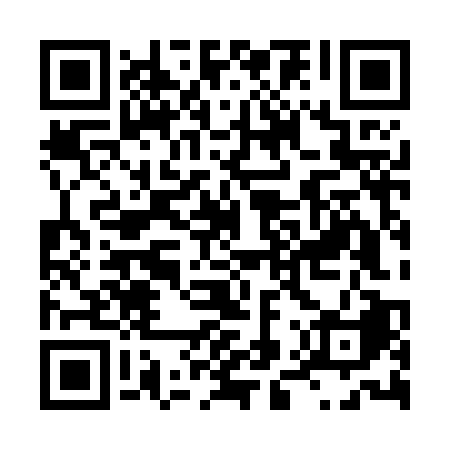 Ramadan times for Arguello, ItalyMon 11 Mar 2024 - Wed 10 Apr 2024High Latitude Method: Angle Based RulePrayer Calculation Method: Muslim World LeagueAsar Calculation Method: HanafiPrayer times provided by https://www.salahtimes.comDateDayFajrSuhurSunriseDhuhrAsrIftarMaghribIsha11Mon5:105:106:4712:374:406:296:298:0012Tue5:085:086:4512:374:416:306:308:0213Wed5:065:066:4312:374:426:326:328:0314Thu5:045:046:4112:374:436:336:338:0415Fri5:025:026:3912:364:446:346:348:0616Sat5:005:006:3812:364:456:356:358:0717Sun4:584:586:3612:364:466:376:378:0918Mon4:564:566:3412:354:476:386:388:1019Tue4:544:546:3212:354:486:396:398:1120Wed4:524:526:3012:354:496:406:408:1321Thu4:504:506:2812:354:506:426:428:1422Fri4:484:486:2612:344:516:436:438:1623Sat4:464:466:2512:344:526:446:448:1724Sun4:444:446:2312:344:536:456:458:1925Mon4:424:426:2112:334:546:476:478:2026Tue4:404:406:1912:334:556:486:488:2127Wed4:384:386:1712:334:566:496:498:2328Thu4:354:356:1512:324:576:506:508:2429Fri4:334:336:1312:324:586:526:528:2630Sat4:314:316:1212:324:596:536:538:2731Sun5:295:297:101:326:007:547:549:291Mon5:275:277:081:316:017:557:559:302Tue5:255:257:061:316:017:577:579:323Wed5:235:237:041:316:027:587:589:344Thu5:205:207:021:306:037:597:599:355Fri5:185:187:011:306:048:008:009:376Sat5:165:166:591:306:058:028:029:387Sun5:145:146:571:306:068:038:039:408Mon5:125:126:551:296:078:048:049:419Tue5:105:106:531:296:078:058:059:4310Wed5:075:076:521:296:088:078:079:45